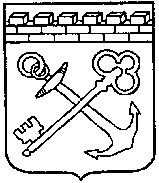 КОМИТЕТ ГОСУДАРСТВЕННОГО ЗАКАЗАЛЕНИНГРАДСКОЙ ОБЛАСТИПРИКАЗ № ______от __________ 20_____ годаВ связи со служебной необходимостью:Признать утратившим силу приказ Комитета государственного заказа Ленинградской области от 03 декабря 2019 года № 19-п «О передаче права по размещению на официальном сайте для размещения информации о государственных и муниципальных учреждениях в информационно-телекоммуникационной сети «Интернет».Контроль за исполнением настоящего приказа оставляю за собой.Настоящий приказ вступает в силу со дня официального опубликования.Председатель Комитета                                                                                Д.И. Толстых«О признании утратившим силу приказа Комитета государственного заказа Ленинградской области от 03 декабря 2019 года № 19-п «О передаче права по размещению на официальном сайте для размещения информации о государственных и муниципальных учреждениях в информационно-телекоммуникационной сети «Интернет»